Publicado en Ciudad de México el 27/06/2024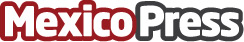 AMECH fomenta la inclusión y diversidad laboral en México, impulsando ambientes equitativos y prósperosLa diversidad e inclusión en el ámbito laboral es esencial en México, y la AMECH fomenta este camino. Su compromiso se refleja apoyando iniciativas que promueven un entorno justo, diverso y competitivoDatos de contacto:Diana Karen Olmos LunaAtrevia México5544658486Nota de prensa publicada en: https://www.mexicopress.com.mx/amech-fomenta-la-inclusion-y-diversidad Categorías: Nacional Sociedad Solidaridad y cooperación Recursos humanos http://www.mexicopress.com.mx